Spelling HomeworkDue Thursday 23rd March 2017Please practice your high frequency words using Look, Cover, Write, check. Then complete the sentences by adding the correct word. Finally write your own sentence using the words. 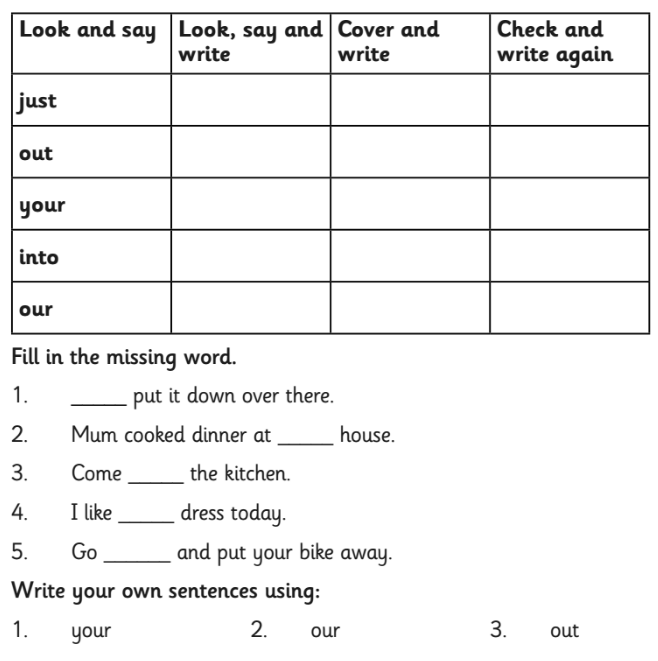 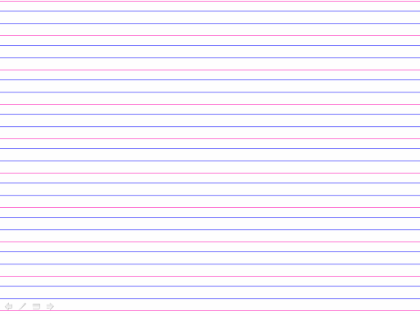 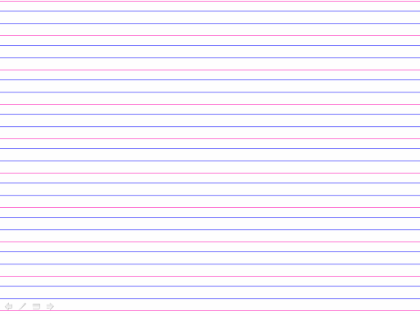 